Представление театра ДК СРВ «Три поросенка»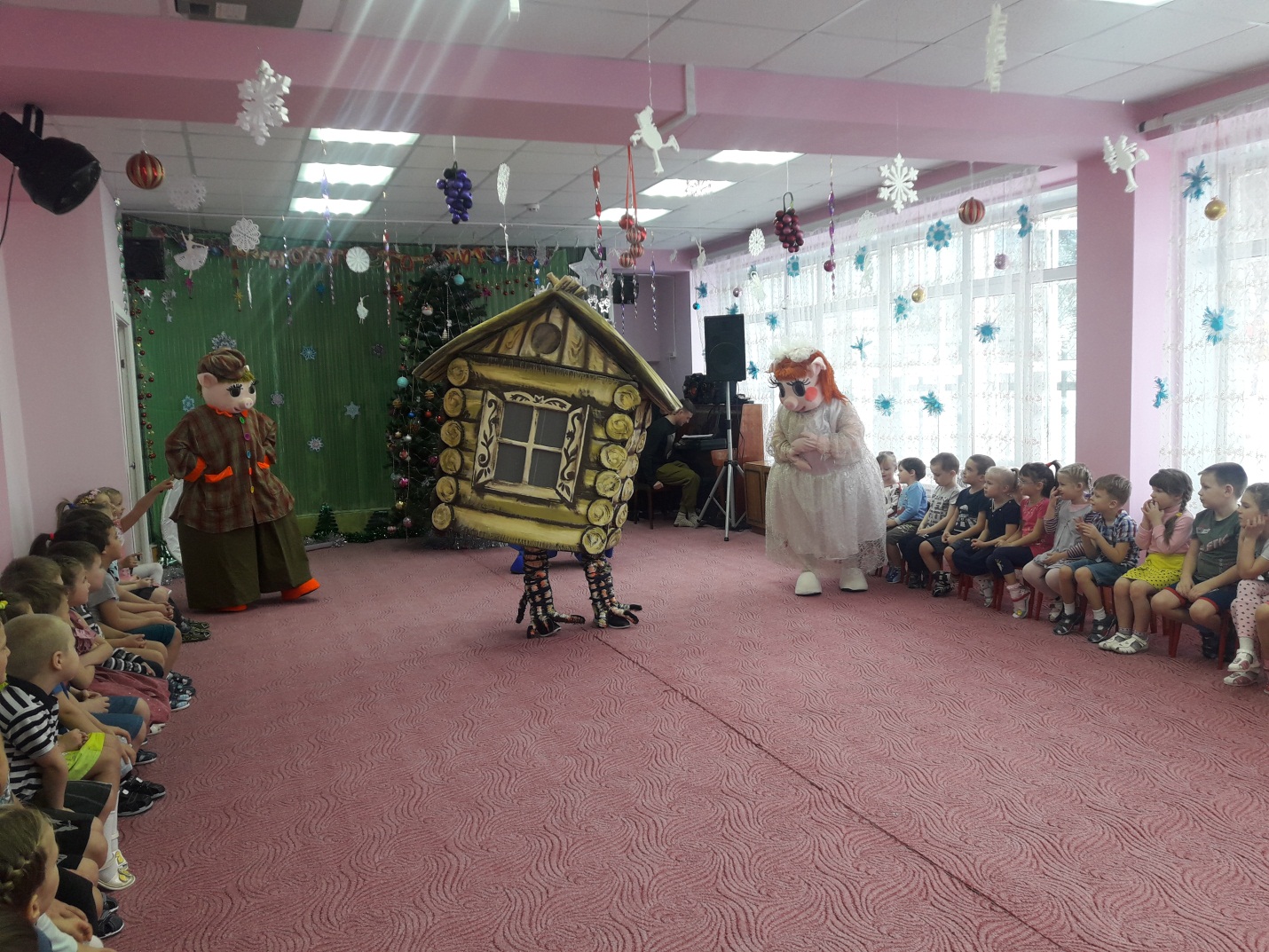 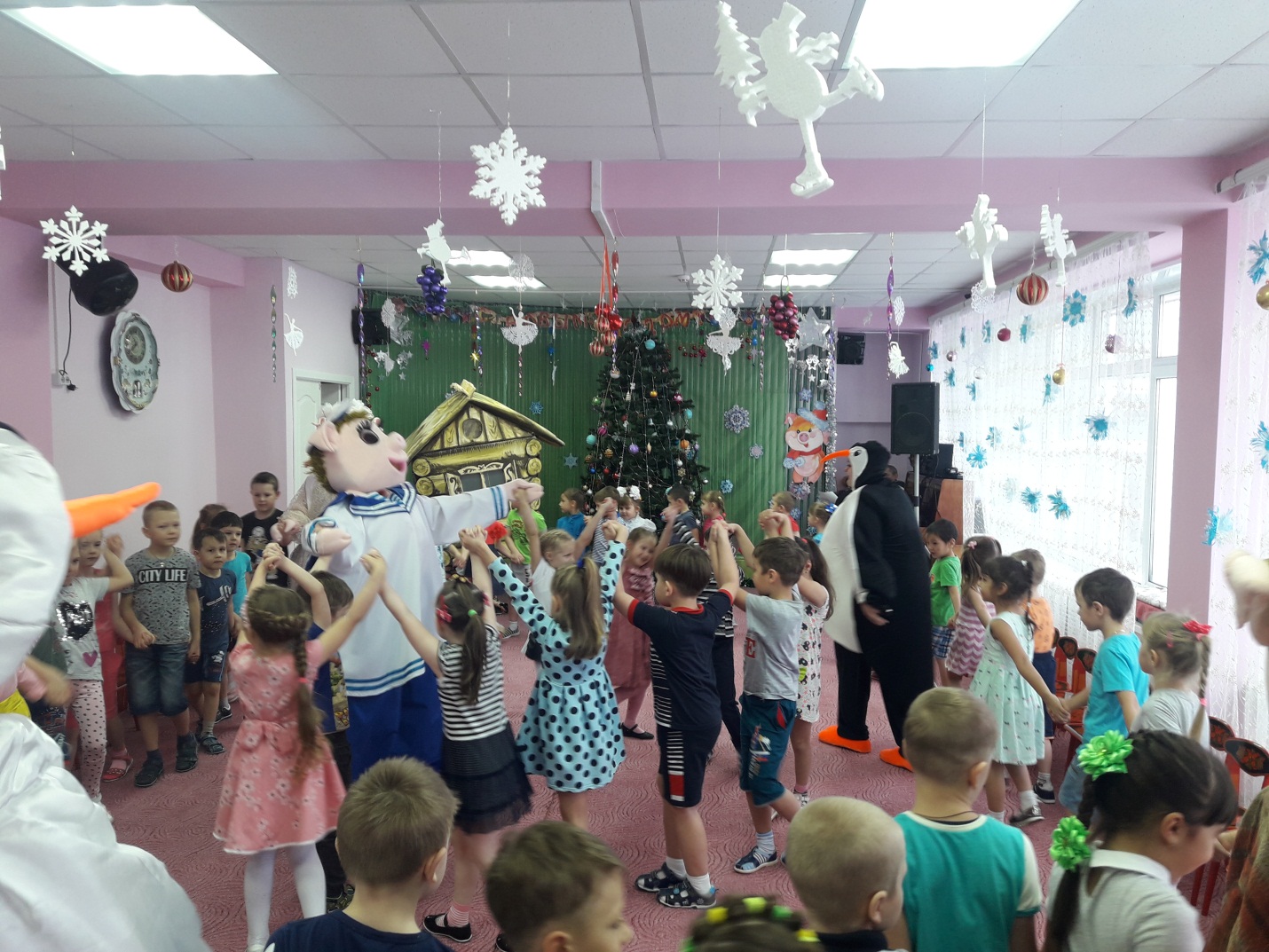 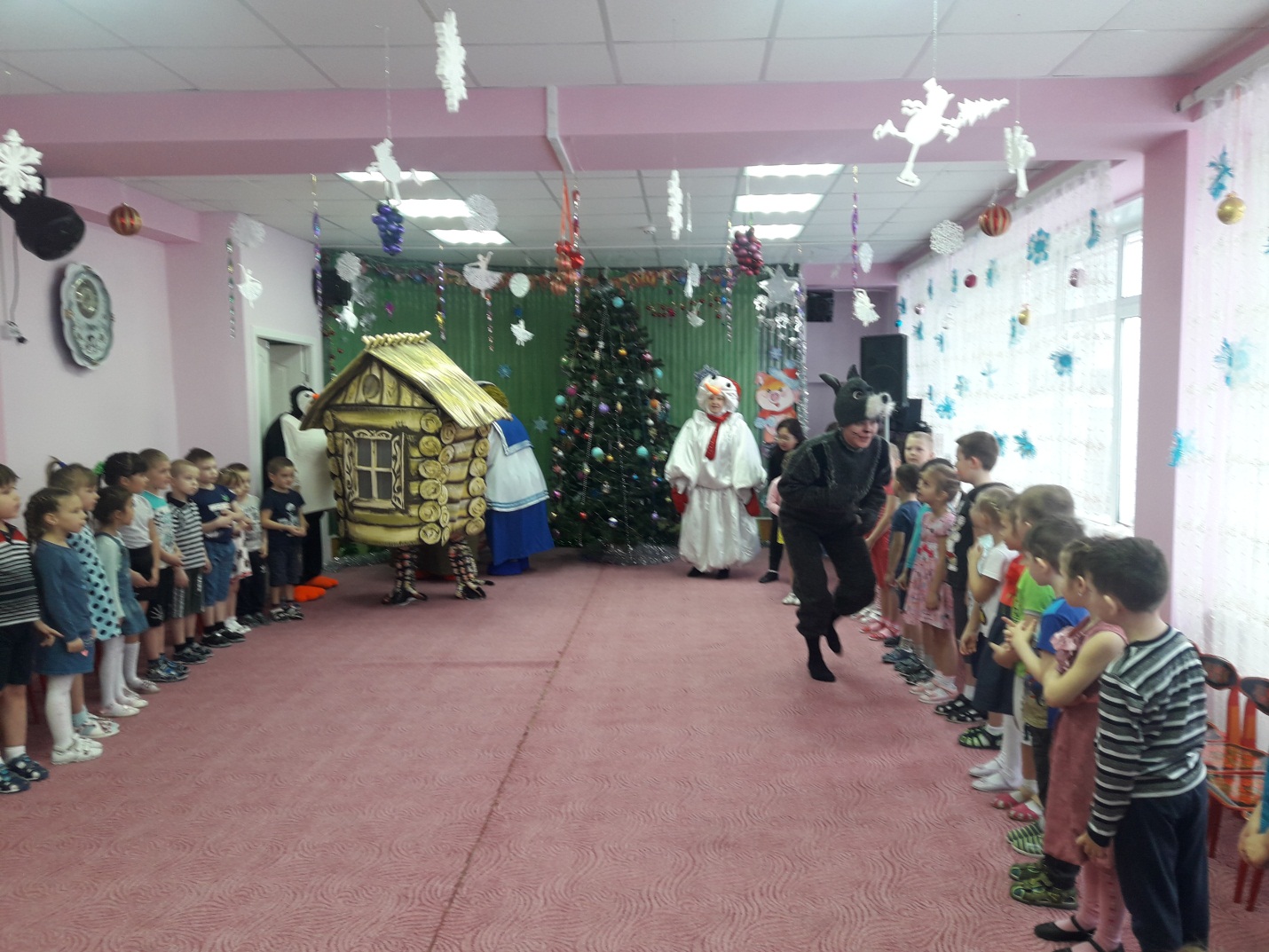 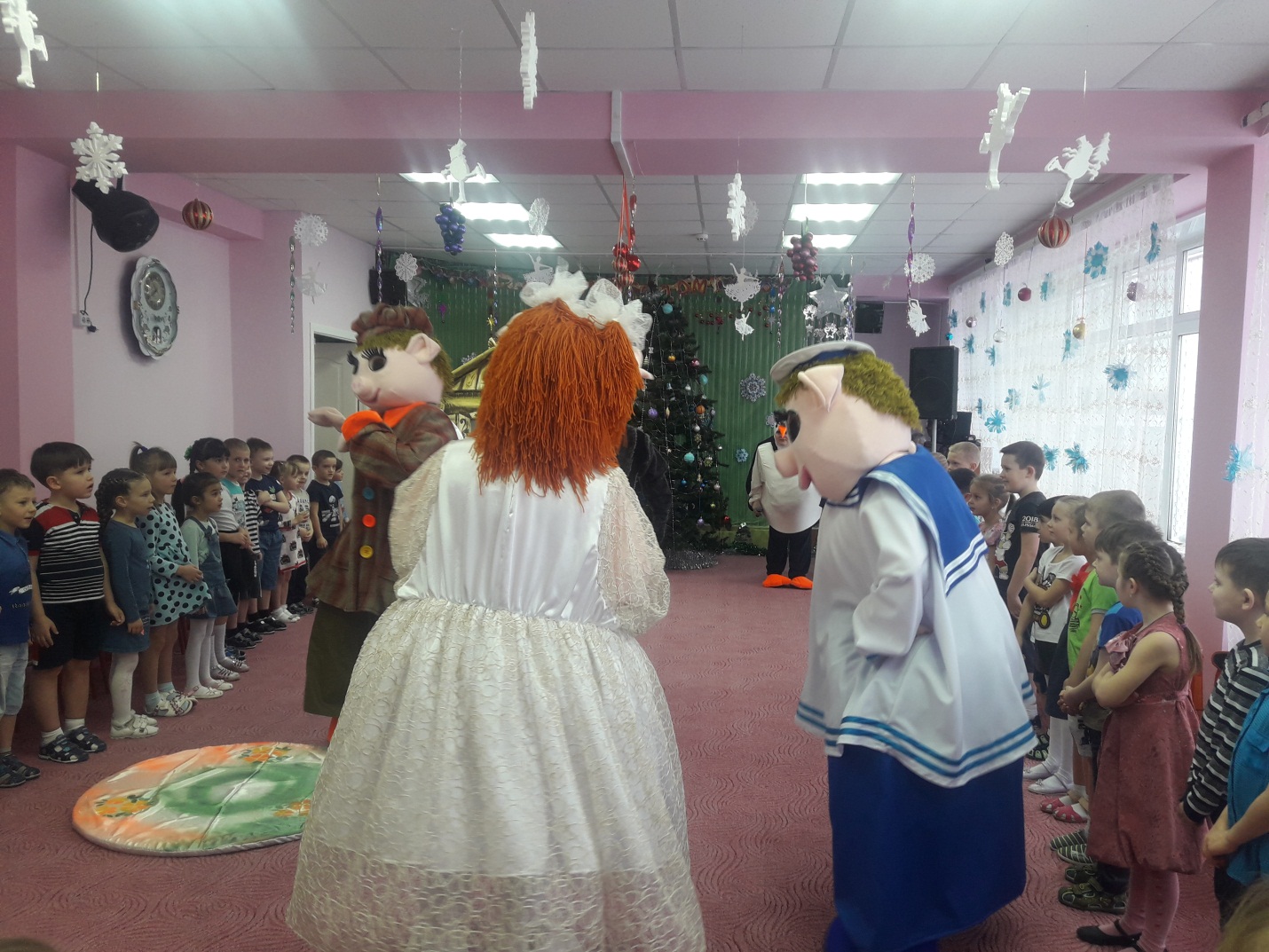 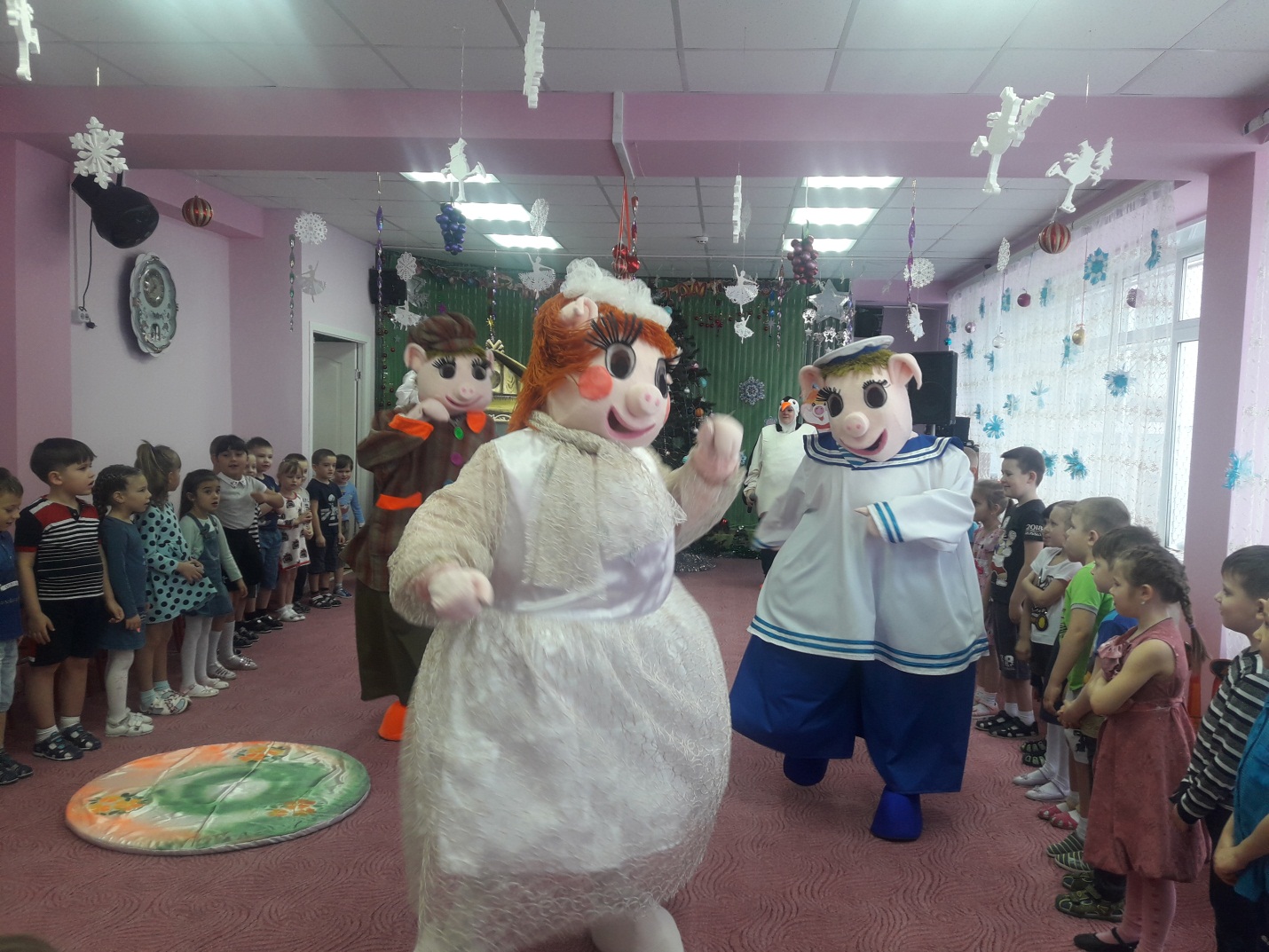 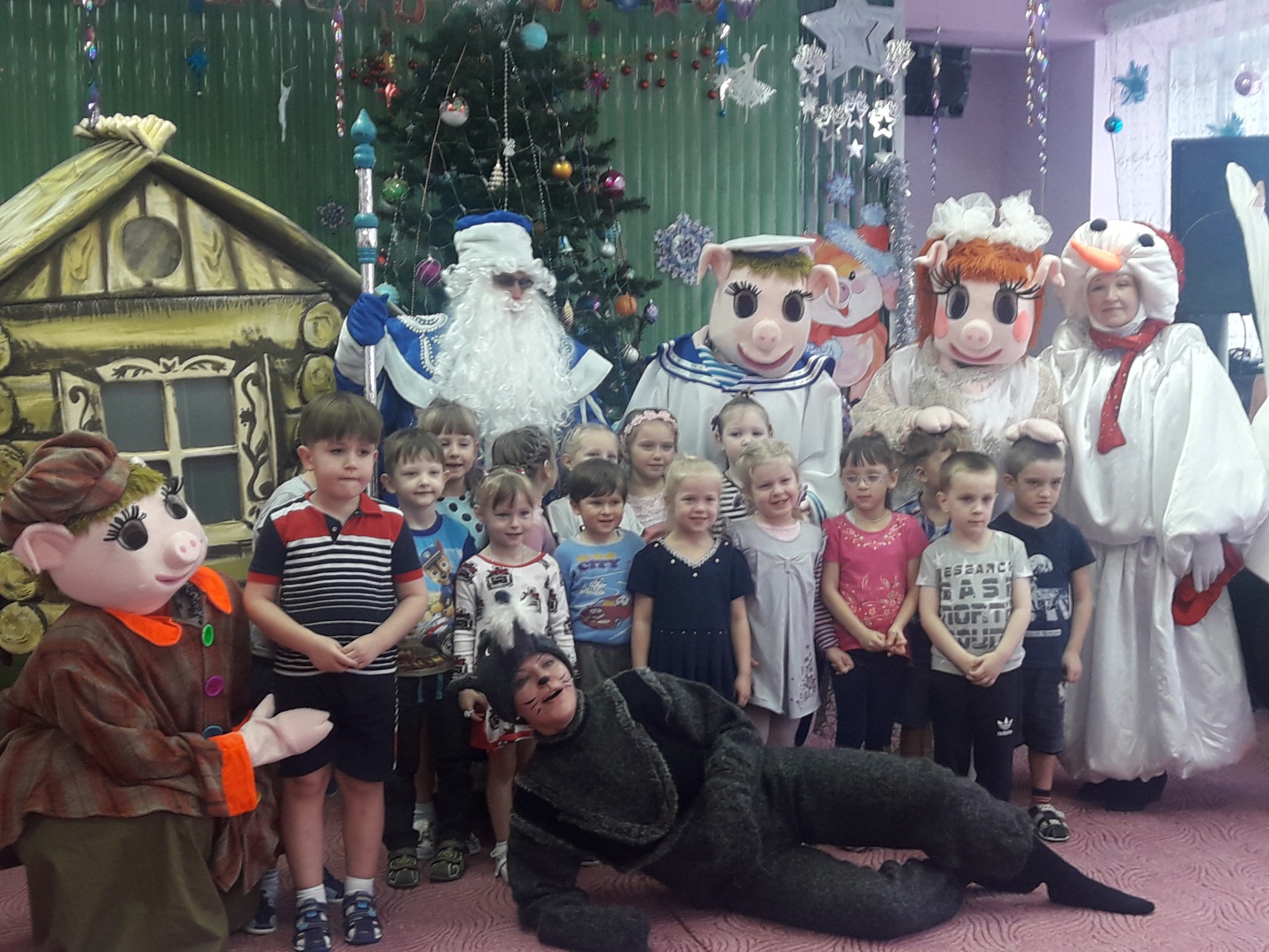 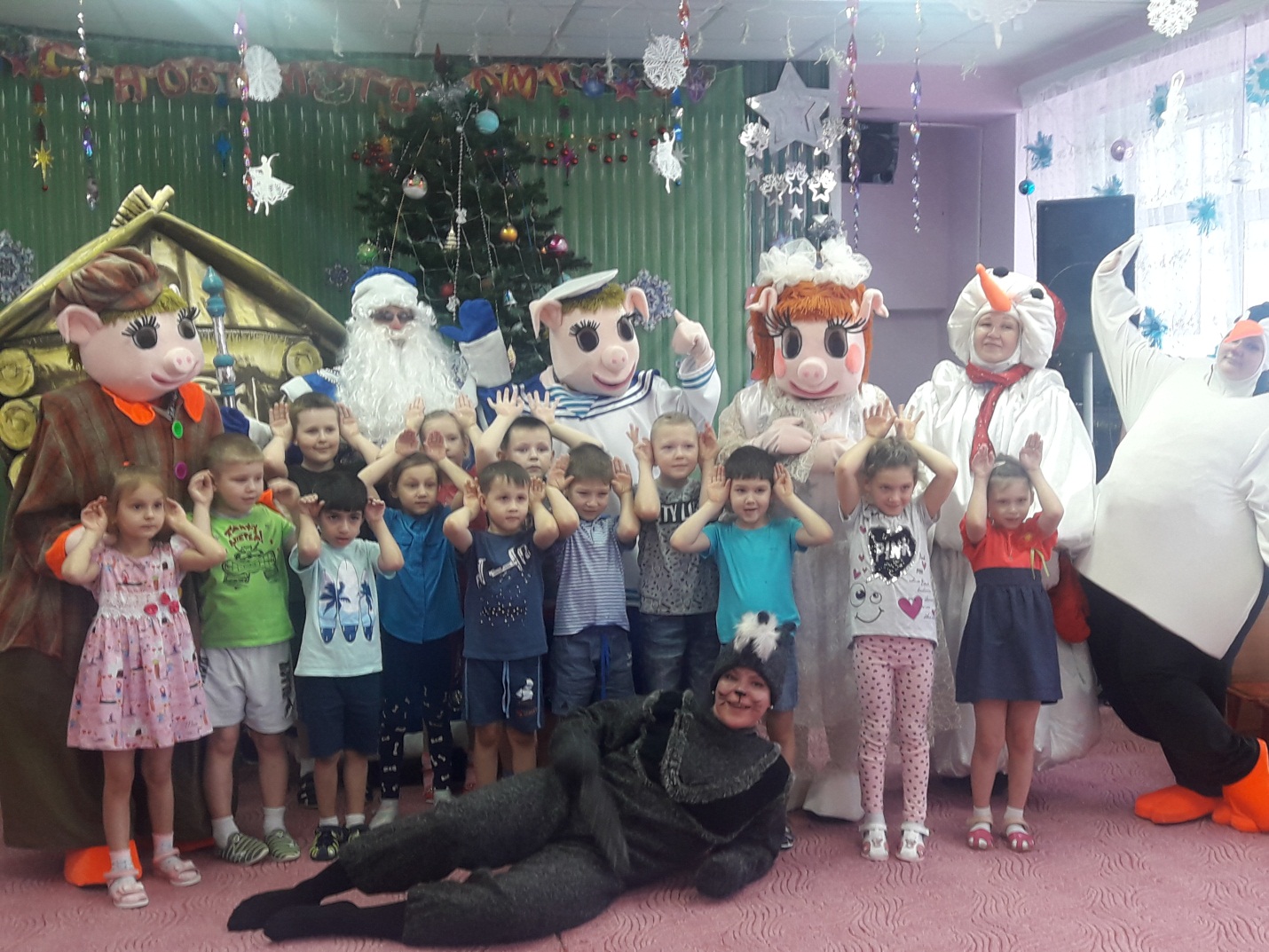 